АННОТАЦИЯ рабочей программы дисциплиныГигиена пищевых объектовпо направлению подготовки 32.08.10 «Санитарно-гигиенические лабораторные исследования»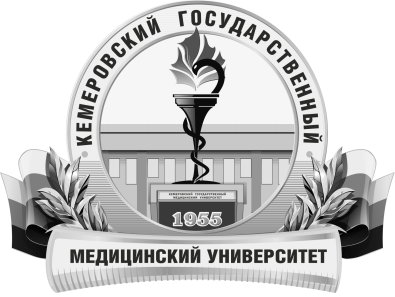 КЕМЕРОВСКИЙ ГОСУДАРСТВЕННЫЙ МЕДИЦИНСКИЙ УНИВЕРСИТЕТКафедра ГигиеныТрудоемкость в часах / ЗЕ72/2Цель изучения дисциплиныЗакрепление теоретических знаний, развитие практических умений и навыков, полученных в процессе обучения клинического ординатора по специальности «санитарно-гигиенические лабораторные исследования», формирование профессиональных компетенций, необходимых для осуществления профессиональной деятельности по государственному санитарно-эпидемиологическому надзору за инфекционными и паразитарными болезнями и управленческой деятельности в интересах санитарно-эпидемиологического благополучия населения, а также готовности специалиста выполнять и воспринимать другие дисциплины базовой и вариативной части; формирование профессиональной этики, на воспитание у обучающегося приоритета общечеловеческих ценностей, приверженности принципам гуманизма, обобщение, закрепление и совершенствование знаний, умений и навыков, обеспечивающих способность и готовность специалиста в полной мере осуществлять мероприятия по охране здоровья граждан в части обеспечения мер санитарно-эпидемиологического (профилактического) характера, направленных на санитарно-эпидемиологическое благополучие населения в области обеспечения качества и безопасности пищевой продукции, а также научно-исследовательскую и педагогическую работы в области гигиены питания, высококвалифицированную врачебную помощь, в соответствии с ФГОС и ожиданиями работодателей врача-специалиста, т.е. приобретение опыта в решении реальных профессиональных задач.Место дисциплины в учебном планеБлок 1 Дисциплины (модули) Базовая часть. Дисциплина по выборуПри обучении по основной образовательной программе высшего образования по специальности «Медико-профилактическое дело»«Санитарно-гигиенические лабораторные исследования»ПК-1, ПК-7Изучаемые темыРаздел 1. Санитарно-эпидемиологический надзор за предприятиями пищевой промышленностиТема 1.1.  Производственный контроль за качеством и безопасностью пищевых продуктов на предприятиях пищевой промышленностиТема 1.2.  Санитарно-эпидемиологические требования к производству молока и молочных продуктов и контрольные критические точки по ходу технологического процессаТема 1.3. Санитарно-эпидемиологические требования к технологическим процессам колбасного производства и критические контрольные точкиТема 1.4. Санитарно-эпидемиологические требования к качеству и безопасности сырья и критические контрольные точки по ходу технологического процесса изготовления рыбной продукцииТема 1.5. Санитарно-эпидемиологические требования к качеству и безопасности сырья и критические контрольные точки по ходу технологического процесса производства хлеба и хлебобулочных изделийТема 1.6. Санитарно-эпидемиологические требования к качеству и безопасности сырья и критические контрольные точки по ходу технологического процесса производства консервовТема 1.7. Санитарно-эпидемиологические требования к качеству и безопасности сырья и критические контрольные точки по ходу технологического процесса производства кондитерских изделийТема 1.8. Санитарно-эпидемиологические требования к производству пива и безалкогольных напитков и критические контрольные точкиТема 1.9. Санитарно-эпидемиологические требования к технологическим процессам производства  пищеконцентратов и критические контрольные точкиТема 1.10. Санитарно-эпидемиологические требования к технологическим процессам производства  соковой продукции и критические контрольные точкиТема 1.11. Санитарно-эпидемиологические к технологическим процессам производства масложировой продукции и критические контрольные точкиТема 1.12. Санитарно-гигиенические лабораторные исследования  в системе федерального государственного санитарно-эпидемиологического надзора по гигиене питания Виды учебной работыКонтактная работа обучающихся с преподавателемАудиторная (виды):лекции;практические занятия.Внеаудиторная (виды):консультации.Самостоятельная работаустная;письменная;практическая.Форма промежуточного контролязачет